Formularz poprawkowy projektów Wrocławskiego Budżetu Obywatelskiego 2018 1. Informacje o projekcieNumer projektu:  238Nazwa projektu: (wypełnić tylko w wypadku zmiany/doprecyzowania nazwy projektu)"Bezpieczne Przejście" – oświetlenie sięgacza ul. Miłoszyckiej Lokalizacja projektu: (wypełnić tylko w wypadku zmiany lokalizacji projektu) - adres: - numer geodezyjny działki (na podstawie www.geoportal.wroclaw.pl): 2. Ustosunkowanie się do wyników weryfikacji lub opis zmian (Lider może potwierdzić to, co otrzymał w wynikach weryfikacji lub zaproponować zmiany. Do dnia 24 sierpnia 2018 r. zostaną one zweryfikowane przez jednostki merytoryczne Urzędu Miejskiego. O wyniku weryfikacji lider zostanie powiadomiony w formie informacji o konsultacjach/głosowaniu nad projektami do WBO2018 opublikowanej w Biuletynie Informacji Publicznej.)Proszę o wprowadzenie zmian w projekcie – rezygnacja z utwardzenia nawierzchni drogi wewnętrznej kruszywem. Poprawiony projekt zakłada budowę około 6 latarni oświetleniowych oraz wymianę 2 opraw oświetleniowych na LED.3. Uwagi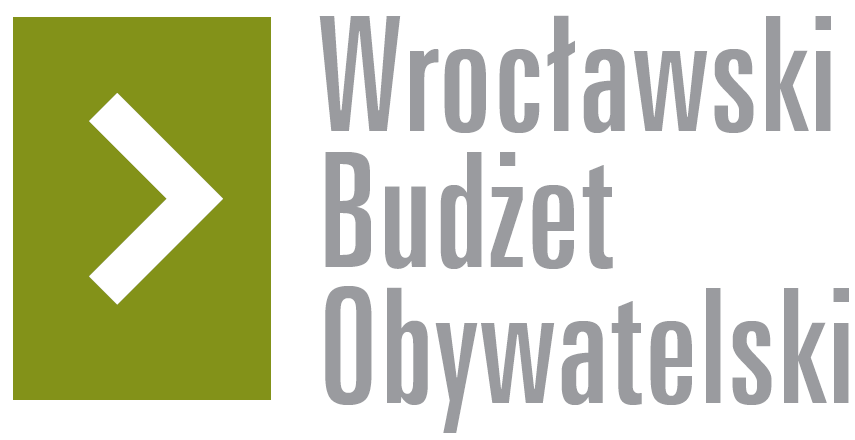 